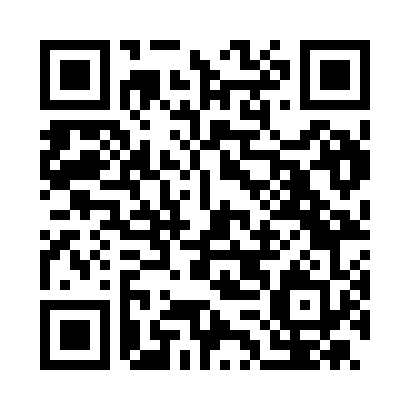 Ramadan times for Afens, ItalyMon 11 Mar 2024 - Wed 10 Apr 2024High Latitude Method: Angle Based RulePrayer Calculation Method: Muslim World LeagueAsar Calculation Method: HanafiPrayer times provided by https://www.salahtimes.comDateDayFajrSuhurSunriseDhuhrAsrIftarMaghribIsha11Mon4:534:536:3412:244:246:146:147:5012Tue4:514:516:3212:244:256:166:167:5113Wed4:494:496:3012:234:266:176:177:5314Thu4:474:476:2812:234:276:196:197:5415Fri4:444:446:2612:234:286:206:207:5616Sat4:424:426:2412:224:296:216:217:5717Sun4:404:406:2212:224:316:236:237:5918Mon4:384:386:2012:224:326:246:248:0119Tue4:364:366:1812:224:336:266:268:0220Wed4:344:346:1612:214:346:276:278:0421Thu4:314:316:1412:214:356:286:288:0522Fri4:294:296:1212:214:366:306:308:0723Sat4:274:276:1012:204:376:316:318:0824Sun4:254:256:0812:204:386:336:338:1025Mon4:234:236:0612:204:396:346:348:1226Tue4:204:206:0412:194:406:356:358:1327Wed4:184:186:0212:194:416:376:378:1528Thu4:164:166:0012:194:426:386:388:1729Fri4:134:135:5812:194:436:406:408:1830Sat4:114:115:5612:184:446:416:418:2031Sun5:095:096:541:185:457:427:429:221Mon5:065:066:531:185:467:447:449:232Tue5:045:046:511:175:477:457:459:253Wed5:025:026:491:175:487:467:469:274Thu4:594:596:471:175:497:487:489:295Fri4:574:576:451:175:507:497:499:306Sat4:554:556:431:165:517:517:519:327Sun4:524:526:411:165:527:527:529:348Mon4:504:506:391:165:537:537:539:369Tue4:474:476:371:155:547:557:559:3810Wed4:454:456:351:155:557:567:569:39